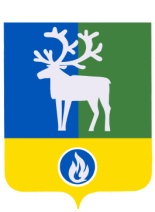 СЕЛЬСКОЕ ПОСЕЛЕНИЕ ПОЛНОВАТБЕЛОЯРСКИЙ РАЙОНХАНТЫ-МАНСИЙСКИЙ АВТОНОМНЫЙ ОКРУГ – ЮГРААДМИНИСТРАЦИЯ СЕЛЬСКОГО ПОСЕЛЕНИЯ ПОЛНОВАТПОСТАНОВЛЕНИЕот  16 марта 2020 года                                                                                                             № 16О мероприятиях по организации безаварийного пропуска льда(борьба с заторами) и предупреждению негативных явлений,связанных с половодьем в весенне-летний период 2020 года на территории сельского поселения ПолноватВ соответствии с пунктом 26 части 1 статьи 14 Федерального закона от 6 октября 2003 года № 131-ФЗ «Об общих принципах организации местного самоуправления в Российской Федерации», в целях предупреждения чрезвычайных ситуаций природного характера, защиты населения, жилых строений и хозяйственных объектов в сельском поселении Полноват в период весенне-летнего половодья 2020 года  п о с т а н о в л я ю:1. Утвердить прилагаемый План мероприятий по организации безаварийного пропуска льда (борьба с заторами) и предупреждению негативных явлений, связанных с половодьем в весенне-летний период 2020 года (далее - План).2. Комиссии по предупреждению и ликвидации чрезвычайных ситуаций и обеспечению пожарной безопасности администрации сельского поселения Полноват  во взаимодействии с инспекторами администрации сельского поселения Полноват  сел и деревень, входящих в состав сельского поселения Полноват, предприятиями, организациями и учреждениями (по согласованию), находящимися на территории сельского поселения Полноват, обеспечить согласованность действий и координацию работ, связанных с противопаводковыми мероприятиями.3. Сектору муниципального хозяйства администрации сельского поселения Полноват:1) обеспечить своевременное осуществление мероприятий Плана, с привлечением сил и средств заинтересованных организаций;2) принять меры по обеспечению безопасности и своевременному информированию населения, подготовке возможной эвакуации населения в случае необходимости, организации медицинской помощи и устойчивому функционированию систем жизнеобеспечения;3) довести до сведения инспекторов администрации сельского поселения Полноват  сел и деревень в границах сельского поселения Полноват, населения сельского поселения Полноват, предприятий, организаций и учреждений, находящихся на территории сельского поселения Полноват, телефоны единой дежурно-диспетчерской службы Белоярского района.4. В срок до 1 апреля 2020 года:1) провести заседание комиссии по предупреждению и ликвидации чрезвычайных ситуаций и обеспечению пожарной безопасности администрации сельского поселения Полноват по вопросу готовности сельского поселения  к паводковому периоду 2020 года;2) разработать и осуществить мероприятия по обеспечению безопасного пропуска льда и паводковых вод;3) определить и привести в готовность силы и средства, привлекаемые на выполнение противопаводковых мероприятий и проведение спасательных, аварийно-восстановительных работ;4) определить места эвакуации людей и сельскохозяйственных животных, первоочередного жизнеобеспечения пострадавшего населения с расчетом привлекаемых сил и средств по сценариям максимального затопления;5) обследовать сооружения, предназначенные для предотвращения вредного воздействия вод и жидких отходов, линии электроснабжения и связи, дороги, мосты, закрытые водоемы, водопропускные трубы, попадающие в зону возможного затопления паводковыми водами, и принять меры по их очистке, ремонту, дополнительному укреплению, обеспечению их надежности;6) проводить организационную и разъяснительную работу среди населения о поведении в период вскрытия рек, прохождения ледохода и паводка;7) систематически информировать население через средства массовой информации о состоянии водоемов и складывающейся паводковой обстановке.5. Опубликовать настоящее постановление в бюллетене «Официальный вестник сельского поселения Полноват».6. Контроль за выполнением постановления  возложить на заместителя главы муниципального образования, заведующего сектором муниципального хозяйства администрации сельского поселения Полноват Е.У. Уразова.Глава сельского поселения Полноват                                                                     Л.А. МакееваУТВЕРЖДЕНпостановлением администрации                                                                                                   сельского поселения Полноватот 16 марта 2020 года № 16ПЛАНмероприятий по организации безаварийного пропуска льда (борьба с заторами) и предупреждению негативных явлений, связанных с половодьем в весенне-летний период 2020 года на территории сельского поселения Полноват______________№п/пНаименование мероприятияСрокисполненияИсполнители мероприятия1.В период подъема уровня паводковых вод организовать контроль за изменением уровня воды в реке Обь, информировать население деревни Пашторы и села Тугияны об угрозе наводненияв период подъема уровня  паводковых вод Администрация сельского поселения Полноват.2.Производить ежедневный контроль обеспечения населения затопляемых территорий продуктами питания первой необходимостив период подъема уровня паводковых вод Администрация сельского поселения Полноват, ИП Первова Н.С.3.Обеспечить наличие двух единиц плавсредств для использования их в целях эвакуации населения и перевозки материальных ценностей из вероятных мест затопленияв период подъема  уровня паводковых вод Администрация сельского поселения Полноват, ИП Шашков В.Я., ООО «Вотма».4.Обеспечить охрану общественного порядка, установить круглосуточное дежурство в населенных пунктах, расположенных в зоне вероятного затопления.в период подъема уровня паводковых вод ОВД города Белоярский.5.Проводить организационно – разъяснительную работу среди населения о поведении в период вскрытия рек, прохождения ледохода и паводка.в период ледохода и подъема уровня паводковых вод Администрация сельского поселения Полноват, руководители всех организаций, независимо от форм собственности.6.Предоставить материалы о размере ущерба в комиссию по предупреждению и ликвидации ЧС  и обеспечению ПБ  в администрацию Белоярского района.по мере поступления материаловАдминистрация сельского поселения Полноват.